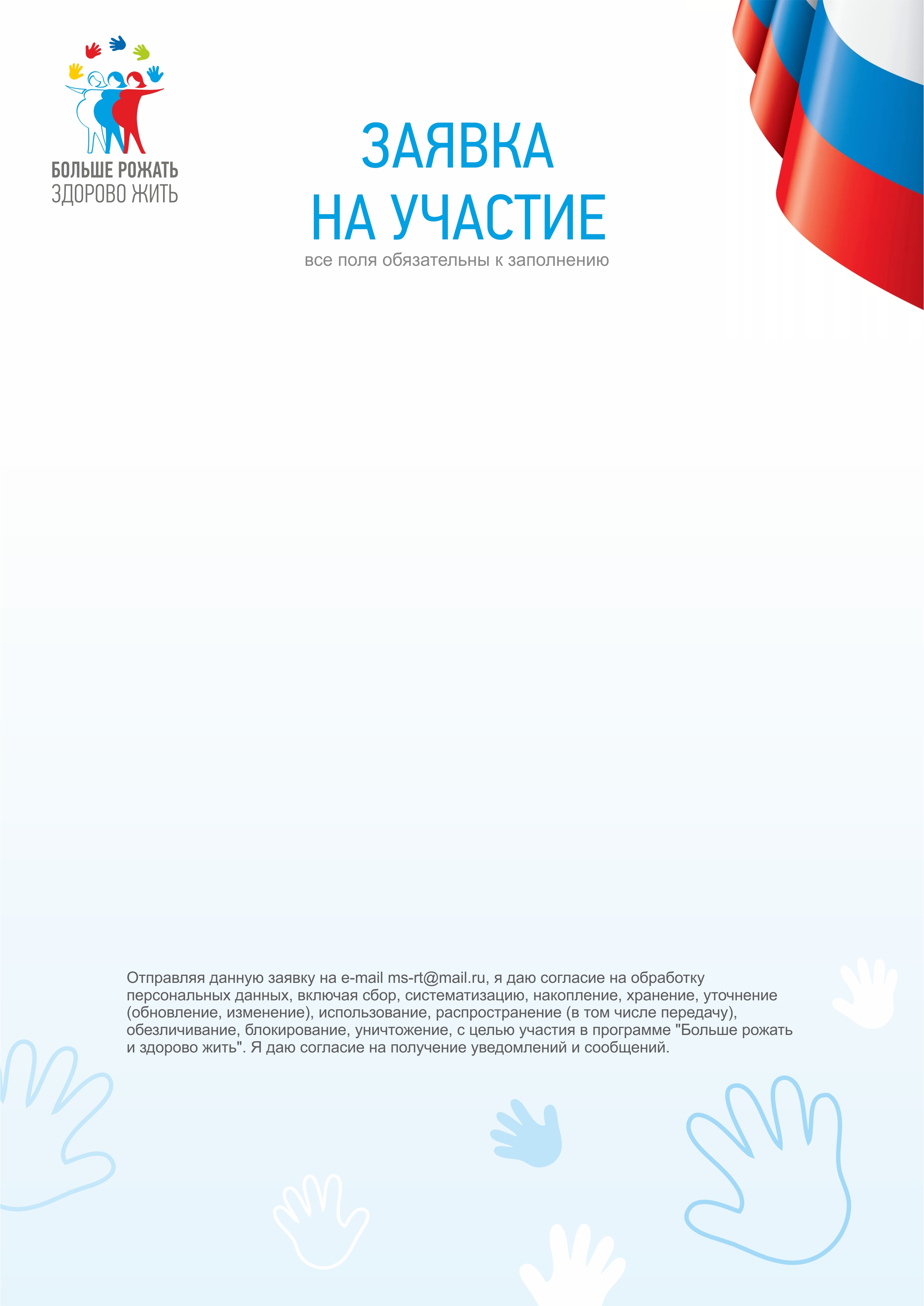 №ВопросОтвет1ФИО2Возраст3Семейное положение4Род занятий5Место проживания(только для будущих мам города Казани)6Срок беременности(ограничение по сроку беременности  с 12 по 30 неделю)7Беременность по счету8Где стоите на учете по беременности9Как протекает беременность?   10Ваш телефон11Ваш E-mail